Supplemental file 4>c59837_g2MHIKFLLLFITVLFVTDVSAFNDALIVNLPNGRIRGRDNNHYYSYESIPYAEPPLGPLRFESPRPYTRNWTDTFDATREPIECMQWDQYKSGADKLHGVEDCLTVNVYKPKLPAVEVAENGMPVVVLIHGGAFMFGSVRANGHENFMRNGRVIVVKMGFRLGPLGFLSTEDAVISGNFGMKDQRLALQWIKANIARFGGDAERIMVLGFSSGGVAVHLHILAQRNFTEYAKVAASFSGVAFNPWAITHKTRERAFELAKHLNCSDVSSSQLIKECLQRKPAAAIVRGVRNFLVFGYNPFTTFGPSIEDAAVEDAFLTRSPQQIVESGDFAQIPWLVSYAAQDGAYNAAELLQRMPRREELIEVFNDRWYDLAPYNLFYKDTMHTVEQMDDYSVALKRRYLGEKEFSIDTYPSVQRMYTDVLFRNGVEQAIRLQRQHATSPIYAYVYDNPAEEGIGEALSHRKDIKMGTVHGDDFFLIFNRVGRTKIRADEQIISQKFLRMLENFAAKSDELSFGNCKFVDNVGKEEYQLMFITNDTCINKSILTLPSF*>c63994_g3MQQQQQQLQREHMQIKGMNTQTFGRIATSGGGSGGGGGAVTMTSNIAYNAGMMTLPKASALHHTNSVNYGRNPGVGGGGGGGNSGNSGGTNITAALLDSRGNLLLTSGAGVSMGDCMTLPRNLAASAARHGTVTDTQQQQQQYQQQQQVGGKHQPNGSVMTGVSAQQQHIRAPRPPIRTASSAPTS*>c65588_g1MVDINVPLTNLLQMAVKLVAHRIQQYQATTNETAIIPTKYGQVKGVKRKTIYNHHFYAFEGIPYAKPPLAELRFRAPQPPDPWTGVRNCTKLGNVPLQKHFVLGITQGSEDCLYLNVYAKELKSAKPLPVMVWIFGGGFRFGEATRDVYAPDYFMEREVVLVTFNYRLGALGFLSLADPDVQVPGNAGLKDQLFALRWIQENIASFNGDPNNVTIFGESAGAAATHLLMLTPKAQGLFHKAILQSGTALCPWTEQEPKNRAYFLAVELGYRGENIDKDVLSYLSNVSGSKLIQFYKDFRQPHEKDERVFFSFTPVVEPYESENGLLTKPFKDLLITTWSNDIPILLGFTADEGMLHYYETVKNPHLVNELGDCVAVLPKIVKKDCDVQNCTELGLRLKEAHFGKAEPHCSKHLYQYLELLTYRHFLVDIQRTLLARAAYASNVPTYLYRFAFDSPHYNHARTLHCGRSARGVCHADDLSYMFYNASAEKLPPTCGEFKTIQRMVGMWTAFAATGNPNCTEIEPIQWQPVEAQDVENAQPKCLNIDEELEIKYLPHKHLKTWISLFTNENIF*>c68050_g1MLQDKCAQHAIEARLFEVKRKNTTTTHARINENMTKCRAMHNTLNSTLSRSFSKAVKATCHLTNFSQLWSHSMLSVVASVLVVSVLMPHLTEASTLEIYKNARLGHRIVQTRYGRLHGLILPLDNFRFLRSVEVFLGVPYATPPTKQNRFSPTRAPAPWDGIRISDKYSPVCPQRLPNIQNETAALEKMPKGRLEYLKRLLPYLENQSEDCLYLNIFSPNNAGANEKKLPVIVFIHGESFEWSSGNPYDGSVLASYGEVVVVTLNYRLGILGFLNANPNPQAHARVANYGLMDQMAALHWIQQNIQKFGGDPNAVTLAGHGTGAACINFLMTSPTMVRGLFHRAILMSGSAYSSWALVEDPVSFAIKLAKEVNCSIPEDLNKHHEQIVDCLREVPLEDLYAADIQAPSFLTSFGPSVDGVVIRPGHSNFDIDDLMMRSAKRASADGGGNGNGFFGGGAYTGGPGGGGSSFGGGAGGASAGGGSANGGGNSAGGVYYSALTANYASMSSGANLGLGGNGAHYDVLFGVVTGESIWRFSAHDIQNGFEGERRDKIIRTYVRNAYNYHLNEIFYTIVNEYTDWDRTSQHPINTRDTAVAALSDAQFVAPIIRTGDQLAANSPPPISTSSSSSSGGGTSSASTAAGAQAGRCYFYVFDYQTKDGDYPQRMGTVHGEDLPYIFGAPLVDGFSHFPQNYTKSEIALSEAVIIFWTNFARTGNPNEHHRQDSVLPASKERNRFRSTIWENYDPLHQKYLEIGMKPRIKNHFRAHQLSIWLRLIPELHRAGMEDVITRHNLFKNHDDMNLYEGPVKPDPFASTRLLLIDDALLRKAGRGGNLTGSYISGVLGVTTVEPNMFTTCIPVGGNYTPGAGAATSGAFAPNTLANSSTDSLSSGFEAAGYAAYSTALSVTIAIGCSLLILNVLIFAGVYYQRDKTRLEVKTLQKQYQQRSMHQQVPYPPDPIKHAHYHMGHSQSANVIVDVENHGGDPGAMLLAAAAAAANAADVKPPPSHICANTGMQMGASVQQQQAGGSSIDLCGIASSAAKQQQQQQQ*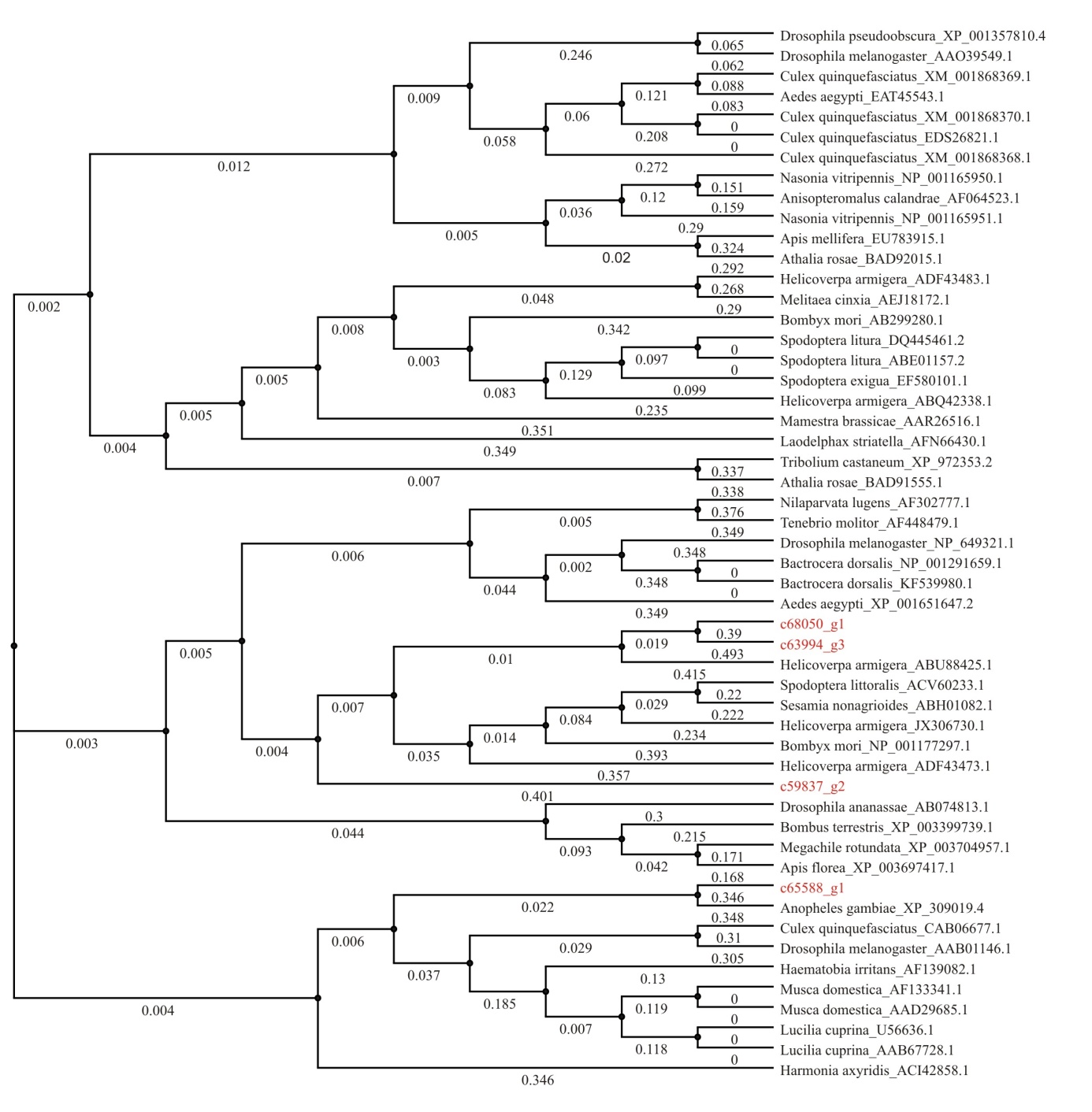 